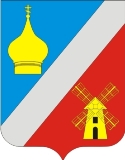     Администрация Федоровского сельского поселенияНеклиновского района Ростовской областиПОСТАНОВЛЕНИЕ«__»  ________ 2022г.           		   №  __                   		    с. ФедоровкаО внесении изменений в Постановление Администрации Федоровского сельского поселения от 25.02.2021 г. № 25 В связи с необходимостью уточнения нормативных затрат для обеспечения функций  Администрации Федоровского сельского поселения, Администрация Федоровского сельского поселения  ПОСТАНОВЛЯЕТ:1. Внести в постановление Администрации Федоровского сельского поселения от 25.02.2021г. № 25 «Об утверждении нормативных затрат для обеспечения функций  Администрации Федоровского сельского поселения в том числе подведомственных муниципальных бюджетных учреждений»  изменения, согласно приложению к настоящему постановлению.	2. Настоящее постановление вступает в силу с момента его официального опубликования (обнародования).         3.  Контроль за исполнением постановления оставляю за собой.Глава Администрации Федоровского сельского поселения					Л.Н. Железняк           			Приложение №1 НОРМАТИВЫобеспечения функций Администрации Федоровского сельского поселения, применяемые при расчете нормативных затратНормативы затрат на услуги связи1.  Нормативы количества средств и цены на услуги абонентской телефонной связи2.  Нормативы количества средств и цены на услуги междугородной и международной телефонной связиНормативы затрат на содержание имущества3. Нормативы затрат на проведение технического осмотра транспортных средств*Цена проведения техосмотра может изменяться в зависимости от даты проведения технического обслуживания автомобиля.4. Нормативы затрат на приобретение горюче-смазочных материалов*Цена за  топлива может изменяться в зависимости от стоимости топлива на момент покупки5. Нормативы прочих затрат на содержание и обслуживаниеслужебных автомобилей6.Нормативные затраты на приобретение запасных частей для транспортных средств определяются по фактическим затратам в отчетном финансовом году с учетом нормативов обеспечения функций органов местного самоуправления, применяемых при расчете нормативных затрат на приобретение служебного автотранспорта.7. Нормативы затрат на приобретение полисов обязательного страхования гражданской ответственности владельцев транспортных средств*Страховой тариф определяется в соответствии с базовыми ставками страховых тарифов и коэффициентами страховых тарифов, действующих на момент страхования автотранспортных средств.8.Нормативы обеспечения функций Администрации Федоровского сельского поселения, применяемые при расчете нормативных затрат на приобретение автотранспортных средств*без персонального закрепления	9. Нормативы количества и цены компьютерной и организационной техники10. Нормативы затрат на приобретение похозяйственных книг11.Нормативы количества и цены носителей информации12.Нормативы количества и цены приобретения сертификата активации сервиса и тех.сопровождения (VipNet)13.Нормативы затрат на заправку и восстановление расходных материалов для принтеров, копировальных аппаратов и многофункциональных устройств14.Нормативы затрат на ремонт организационной техники, принтеров, копировальных аппаратов и многофункциональных устройств 15. Затраты на приобретение расходных материалов для принтеров, многофункциональных устройств и копировальных аппаратов (оргтехники)16.Нормативы затрат на услуги по переустановке и настройке программного обеспечения 17.Нормативы затрат на оплату услуг по изготовлению электронно-цифровой подписи18.Нормативы затрат на оплату консультационных услуг по сопровождению программных продуктов19.Нормативы количества и цены мебели и отдельных материально-технических средств20. Затраты на оплату услуг по сопровождению справочно-правовых систем21. Нормативы количества и цены канцелярских принадлежностей в расчете на одного работника22. Нормативы количества и цены хозяйственных товаров и принадлежностей23. Нормативные затраты на выполнение работ по инструктажу, лиц ответственных за безопасную эксплуатацию бытовых газовых приборов, техническому обслуживанию и ремонту газового оборудования24.Нормативы, применяемые при расчете нормативных затрат за проведение диспансеризации и медицинского осмотра25.Нормативы, применяемые при расчете нормативных затрат на дополнительное профессиональное образование муниципальных служащих, прохождение курсов повышения квалификации, участие в обучающих семинарах, круглых столах, конференциях, форумахКоличество работников, направляемых на дополнительное профессиональное образование, определяется в соответствии с планом обучения на очередной финансовый год.26.Нормативы затрат на услуги по размещению информации в средствах массовой информации 27. Нормативы затрат на услуги по обслуживанию официального сайта Федоровского сельского поселения28. Нормативы затраты на оплату услуг по сопровождению программного обеспечения и приобретению простых (неисключительных) лицензий на использование программного обеспечения29. Нормативы затрат на услуги по обслуживанию фонарей уличного освещения на территории Федоровского сельского поселения30. Нормативы затраты на разработку проектной документации31. Нормативы количества и цены прочих материальныхзапасов для собственных нужд32. Нормативы затрат на приобретение периодических печатных изданий, справочной литературы33.Нормативы, применяемые для расчета стоимости коммунальных услуг34.Нормативы, применяемые для расчета стоимости услуг по передаче электроэнергии для уличного освещения на территории Федоровского сельского поселения       35.Нормативы, применяемые при расчете нормативных затрат за проведение предрейсового и послерейсового медицинского осмотра36. Нормативы, применяемые при расчете нормативных затрат на приобретение бланочной продукции37. Нормативы, применяемые при расчете нормативных затрат на содержание и ремонт дорог общего пользования местного значения в границах населенных пунктов Федоровского сельского поселения38. Нормативы, применяемые при расчете нормативных затрат на публикацию антикоррупционных материалов Федоровского сельского поселения39. Нормативы, применяемые при расчете нормативных затрат на публикацию антитеррористических материалов Федоровского сельского поселения40. Нормативы, применяемые при расчете нормативных затрат на оформление права собственности на муниципальное имущество и бесхозные объекты муниципального образования «Федоровское сельское поселение»41. Нормативы, применяемые при расчете нормативных затрат на организацию и функционирование сезонной противопаводковой сети гидрологических постов Федоровского сельского поселения42. Нормативы, применяемые при расчете нормативных затрат на озеленение территории Федоровского сельского поселения43.Нормативы затрат на услуги по обслуживанию компьютерной техники 44.Нормативы затрат на услуги по обслуживанию пожарной сигнализации и системы оповещения 45.Нормативы затрат на услуги по профилактике и обслуживанию сплит систем46. Нормативные затраты на ведение архива47.Нормативы затрат на услуги по поверке дымоходов48. Нормативные затраты на ведение пожарной безопасности зданий49.Нормативы затрат на услуги по покосу травы на территории 50.Нормативы затрат на расходные материалы на покос травы и содержание территории 51. Нормативные затраты на информационные стенды52. Нормативы затрат на текущий и капитальный ремонт 53. Нормативы затрат на финансовое обеспечение строительства, реконструкции (в том числе с элементами реставрации), содержания и технического перевооружения объектов капитального строительства муниципальной собственности или приобретение объектов недвижимого имущества в муниципальную собственность54. Нормативы количества и цены штемпельной продукции55. Нормативы затрат на приобретение электротоваров56. Нормативы затрат на организацию и проведение праздничных мероприятий57. Нормативы затрат на выполнение работ по замене электропроводки58. Нормативы на приобретение прочих основных средств59. Нормативы затраты на техническое обслуживание и содержание сетей уличного освещения на территории поселения60. Нормативы затрат на приобретение огнетушителей для тушения пожаров, содержание ДПД61.Нормативы затрат на работы по отлову безнадзорных животных Федоровского сельского поселения62.Нормативы затрат на оказание услуг по противоклещевой, ларвицидной обработки территории Федоровского сельского поселения 63. Нормативы затрат на приобретение генератора бензинового  для администрации64. Нормативы затрат для благоустройства Федоровского сельского поселения.65. Нормативы затрат на работы по огнезащитной обработке чердака здания администрации 66. Нормативы затрат на разработку:схем газоснабжения, проведение экспертизы схем, разработка сметы газоснабжения, проектирования сметной документации, проверку достоверности определения сметной стоимости объекта67. Нормативы затрат на приобретение фейерверка (салюта)68. Нормативы затрат на проведение спортивных мероприятий69. Нормативы затрат на проведение противопожарной опашки территории Федоровского сельского поселения70. Нормативы затрат  на приобретение и установку памятника на территории гражданского кладбища Федоровского сельского поселения71. Нормативы затраты на замену ламп уличного освещения ДРЛ 250 на энергосберегающие на территории поселения72. Нормативы затрат на монтаж системы видеонаблюдения, подключение к системе мониторинга73.Нормативы затрат на оплату юридических услуг74. Нормативы, применяемые при расчете нормативных затрат на оказание услуг по обслуживанию отопительных приборов Федоровского сельского поселения75. Нормативы затрат на приобретение полисов страхования от несчастных случаев Главы администрации*Страховой тариф определяется в соответствии с базовыми ставками страховых тарифов и коэффициентами страховых тарифов, действующих на момент страхования автотранспортных средств.76. Нормативы затрат на оказание услуг (шиномонтаж) машин для нужд Администрации 77. Нормативы затрат на оказание услуг по специальной оценке условий труда рабочих мест Заказчика 78. Нормативы количества дезинфицирующих средств79. Нормативы количества набора автомобилиста80. Нормативы затрат выполнение работ по спилу: валке сухих и аварийных деревьев на территории Федоровского сельского поселения81. Нормативы затрат на работы по замене оконных блоков и дверей в зданиях 82. Нормативы затрат на выполнение работ:83. Нормативы затрат на приобретение музыкального, звукового оборудования, коммутации84. Нормативы затрат на приобретение одежды для сцены85. Нормативы затрат на приобретение кресел86. Нормативы затрат на выполнении работ 87. Нормативы затрат на выполнение работ (монтаж) газового счетчика88. Нормативы затрат на приобретение Вид связиКоличество средств связиЦена на услуги связи за календарный год, руб., не болееНаименование должностиАбонентская телефонная связьне более 1 единицы на 1 работника33 000,00Все группы должностейИнтернет1 канал50 000,00Все группы должностейВид связиКоличество средств связиЦена на услуги связи за календарный год, руб., не болееНаименование должностиМеждугородная и международная телефонной связине более 1 единицы на 1 работника1500,00Все группы должностей№ п/пКоличество автотранспортных средствЦена* за проведение одного технического осмотра, не более руб.Всего затрат, руб.1.21000,001000,002.120 000,0080 000,00НаименованиеНорма расхода топлива на  пробега (литр)Норма расхода топлива на  пробега (литр)Цена* за , руб.Всего затрат, руб.Наименованиев летнее времяв зимнее времяЦена* за , руб.Всего затрат, руб.Автомобильный бензин АИ-9210,811,6Не более 51,00280 000,00АИ-9510,811,6Не более 54,00280 000,00Масло моторноеНе более 5 500,0022 000,00№п/пНаименование Единица измеренияКоличество(не более)Периодичность полученияЦена за ед. в руб., не более1Шины автомобильныекомплектВ соответствии с количеством пройденных километровВ соответствии с количеством пройденных километров60000,002Тосол, не менее 10 кгшт.51 раз в год750,003Аккумуляторшт.21 раз в год8000,004Незамерзающая жидкость, не менее 5 лшт.41 раза в месяц500,00№ п/пКоличество автотранспортных средствЦена* за приобретение одного полиса, не более руб.Всего затрат, руб.1.29 000,0018 000,00Замещаемая должность НаименованиеКоличество Сумма, руб. 
(не более)Администрация поселенияАдминистрация поселенияАдминистрация поселенияАдминистрация поселенияВысшая группа должностей муниципальной службыАвтомобиль11 200 000,0Наименование Количество Срок службы(лет)Цена за единицу (рублей) Монитор не более 1 единицы для должности 5не более 10000 Блок бесперебойного питания не более 1 единицы для должности 3не более 3500 Факс 1 на учреждение 5Не более 9000 Системный блокНе более 1 единицы на 1 рабочее место570 000,00Копировальный аппарат (мфу)Не более 1 единицы на 1 рабочее место335 000,00НоутбукНе более 1 единицы на 1 рабочее место570 000,00КоммутаторНе более 1 единицы на 1 структурное подразделение530 000,00Планшетный компьютерНе более 1 единицы на 1 рабочее место370 000,00СерверНе более 5 единицы на организацию3350 000,00Аппарат для сшивания1 на учреждение315 000,00Клавиатура Не более 1 единицы на 1 рабочее место31 500,00Мышь Не более 1 единицы на 1 рабочее место31 000,00СплиттерНе более 1 единицы на 1 рабочее место32 500,00Вай фай адаптерНе более 1 единицы на 1 рабочее место32 000,00Вай фай роутерНе более 1 единицы на 1 структурное подразделение35 500,00№№ п/пНаименование Цена за шт.(не более) руб.Всего затрат, рубПохозяйственные книги (100л)300,0010 600,00№ п/пНаименованиеРасчетная потребность в годСрок эксплуатации в годахЦена за ед. в руб., не более1Мобильный носитель информации (флеш-карта)Не более 1 единицы на одного работника3700,002USB носитель информацииНе более 1 единицы на одного работника31000,003Внешний жесткий дискНе более 10 единиц на организацию315000,00№ п/пНаименованиеРасчетная потребность в годЦена за ед. в руб., не более1сертификат активации сервиса тех.сопровождения (VipNet), передача прав на использование ПО (VipNet)Не более 1 единицы на одного работника5000,002приобретению неисключительных    прав  - OfficeНе более 1 единицы на одного работника30000,003средство криптографической защиты информации (СКЗИ)(КриптоПро АРМ версии 5)Не более 1 единицы на одного работника5000,003Лицензия на право использования КриптоПро CSP 4.0 (годовая)Не более 1 единицы на одного работника2700,003Лицензия на право использования КриптоПро CSP 4.0 (постоянная)Не более 1 единицы на одного работника5000,004Программный продукт «Контурн-Экстерн», «СБИС» Не более 1 единицы на одного работника	7500,005 Услуги по внеплановой замене сертификатаНе более 2 единиц на одно рабочее место800,006Лицензия: Dr.Web® Desktop Security Suite КЗ + ЦУ 10 ПК 12 месяцев (продление), Kaspersky Endpoint SecurityНе более 1 раза в год на 10 компьютеров10000,007Антивирус Dr.Web Security Space КЗ 1 ПК 12 месяцев, Kaspersky Endpoint SecurityНе более 1 единицы на одного работника2000,008Передача права на использование ПО ViPNet Client for Windows 4.x (КС1)Не более 1 единицы на одного работника10000,009Сертификат активации сервиса совместной технической поддержки ПО ViPNet Client for Windows 4.x (КС1) на срок 1 год, уровень - РасширенныйНе более 1 единицы на одного работника3000,0010Установка и настройка ПО ViPNet Client for Windows 4.x (КС1)Не более 1 единицы на одного работника2500,0011Установка, настройка и ввод в эксплуатацию сертифицированных средств защиты информацииНе более 1 единицы на одного работника4000,0012Информационное, техническое обследование рабочих мест и классификация системы по требованиям защиты информацииНе более 1 единицы на одного работника4000,0013Заключение о соответствии объекта информатизации требованиям к АРМ в целях распространения аттестата соответствияНе более 1 единицы на одного работника13000,0014Право на использование модуля защиты от НСД и контроля устройств Средства защиты информации Secret Net Studio 8. Лицензия бессрочная.Не более 1 единицы на одного работника8000,0015Установочный комплект Secret Net Studio 8Не более 1 единицы на одного работника500,0016Установочный комплект. СКЗИ "Континент TLS Клиент". Версия 2. КС1Не более 1 единицы на одного работника700,0017Компакт диск на ПО ViPNet Client for Windows 4.хНе более 1 единицы на одного работника1000,0018Иное программное обеспечениеНе более 3 единиц на 1 рабочее место25 000,00№ п/пНаименованиеСумма за календарный год, руб., не более1Заправка и восстановление расходных материалов для принтеров, копировальных аппаратов и многофункциональных устройств35 000,00№ п/пНаименованиеСумма за календарный год, руб., не более1Ремонт организационной техники, принтеров, копировальных аппаратов и многофункциональных устройств30 000,00Наименование Ед. изм.Кол-во(не более) на годцена за 1 ед.(не более), руб.Картридж  для принтера HP LaserJet  1320шт.15000Картридж  для принтера HP LaserJet  1300шт.15000Картридж  для принтера HP LaserJet HFPM125raшт.15000Картридж  для принтера HP LaserJet HFPM137шт15000Картридж  для принтера Canon LBP 2900шт.15000Тонер-картридж для ксерокса Kyocera FS – 1124 MFPшт.16000Фотобарабан для копировального аппарата Kyocera FS – 1124 MFPшт.110500Фотобарабан для принтера HP LaserJet  1320шт.13500Фотобарабан для принтера HP LaserJet  1300шт.13500Фотобарабан для принтера HP LaserJet HFPM125raшт.13500Фотобарабан для принтера Canon LBP 2900шт.13500№ п/пНаименованиеСумма за календарный год, руб., не более1Переустановка и настройка программного обеспечения 25 000,00Наименование КоличествоЦена за единицу, не более, руб.Электронно-цифровая подпись (РОСРЕЕСТР)Не более 5 единиц на одно рабочее место2 700,00Электронно-цифровая подпись (СБИС)Не более 5 единиц на одно рабочее место7 500,00Ключ подписиНе более 5 единиц на одно рабочее место2 000,00Наименование Цена сопровождения программных продуктов, не более, руб.Сумма,руб.Информационное и консультационное обслуживание и сопровождение программных продуктов1650,0035 000,00НаименованиеЕдиница измеренияКоличествоЦена за ед. в руб., не болееСтол рабочийшт.Не более 1 единицы на кабинет25000,00Стол приставнойшт.Не более 1 единицы на кабинет20000,00Кресло руководителяшт.Не более 1 единицы на кабинет10000,00Стулшт.Не более 1 единиц на кабинет7000,00Лампа настольнаяшт.Не более 1 единицы на кабинет3000,00Шкаф книжныйшт.Не более 1 единицы на кабинет15000,00Конвектор электрическийшт.Не более 1 единицы на кабинет3000,00Жалюзикомпл.154000,00Флагишт103000,00Настольный наборкомпл.103000,00Проектор мультимедийныйшт135000,00Кресло работников адм.шт.Не более 1 единиц на человека7000,00Шкаф комбинированныйшт.Не более 1 единицы на кабинет25000,00Шкаф-сейф металлический для хранения документов (архивный шкаф)шт.Не более 1 единицы на кабинет34600,00Конвектор электрическийшт.Не более 1 единицы на кабинет3000,00Сплит-системашт.Не более 1 единицы на кабинет40000,00Наименование справочно-правовой системыЦена  в год(не более) руб.Консультант Плюс, Гарант75 000,00№№ п/пНаименованиеЕдиница измеренияКоличествоПериодичность полученияЦена за ед.  (руб.)Антистеплершт.11 раз в годдо 150 Блок-кубик для записейшт.11 раз в полгодадо 250Блокнот форматА5 на спиралишт.11 раз в полгодадо 230Батарейка ААшт21 раз в годдо 75Дыроколшт.11 раз в 3 годадо 500Зажим для бумагуп.41 раз в годдо 200Закладки с клеевым краем 5 цветовшт. 21 раз в годдо 75Закладки 76*76мм, 100лшт.41 раз в годдо 150Карандаш чернографитовыйшт. 61 раз в полгодадо 30Карандаш автоматическийшт.1 1 раз в полгодадо 70Грифелиуп.31 раз в полгодадо 100Клей ПВАшт. 2 1 раз в полгодадо 50Клей-карандашшт. 11 раз в полгодадо 80Книга учеташт.21 раз в полгодадо 260Корректирующая жидкостьшт. 11 раз в полгодадо 90Ластикшт. 11 раз в полгодадо 40Линейка пластмассоваяшт. 11 раз в годдо 40Лоток для бумаг (горизонтальный/вертикальный)шт. 3 1 раз в 3 годадо 600Маркер-текстовыделительшт. 4 1раз в годдо 150Нож канцелярскийшт.11 раз в  годдо 150Лезвия для ножа канцелярскогошт.11 раз в  годдо 100Ножницы канцелярскиешт.11 раз в 3 годадо 200Лупа увеличительнаяшт.11 раз в 3 годадо 200Папка-скоросшиватель пластиковаяшт.71 раз в годдо 30Файл-вкладышуп. 41 раз в годдо 226Папка на подписьшт.21 раз в годдо 500Папка с арочным механизмом, тип «Корона»шт.51 раз в годдо 250Папка с завязкамишт.41 раз в годдо 50Папка-короб с завязкамишт.41 раз в полгодадо 350Папка-уголокшт.11 раз в кварталдо 25Бокс для бумаги для заметок ( х  х , пластик)шт. 11 раз в 3 годадо 250Ручка гелеваяшт. 51 раз в годдо 80Стержень для гелевой ручкишт.61 раз в полгодадо 80Ручка шариковаяшт.51 раз в кварталдо 80Стержни для шариковых ручекшт.61 раз в полгодадо 80Скобы для степлера №10уп. 3 1 раз в кварталдо 40Скобы для степлера № 24уп.1 1 раз в кварталдо 80Скоросшиватель картонный «Дело»шт.101 раз в полгодадо 30Клейкая лента шириной шт. 11 раз в полгодадо 80Клейкая лента шириной шт. 11 раз в полгодадо 150Корзина для бумагшт. 11 раз в 3 годадо 200Подставка для канцелярских принадлежностейшт. 1 1 раз в 3 годадо 200Скрепки длиной уп.2 1 раз в кварталдо 35Скрепки длиной уп.11 раз в полгодадо 80Скрепочница магнитнаяшт.11 раз в 3 годадо 200Степлер с сшиванием до 25 листовшт.11 раз в годдо 300Степлер с сшиванием до  40 листовшт.11 раз в 3 годадо 450Точилка для карандашейшт.11 раз в годдо 60Кнопки-гвоздики (силовые)уп.11 раз в годдо 60Ежедневникшт.11 раз в годдо 400Бумага формат А4уп.11 раз в кварталдо 1850Бумага А3уп11 раз в годдо 500Бумага цветная, 250л (5цв*50л)шт11 раз в годдо 500Календарь перекидной, настенныйшт11 раз в годдо 250Тетрадь на скрепкешт.не более 10 единиц1 раз в годдо 70№ п/пНаименование продукцииЕдиницы измеренияКоличество единиц приобретаемой продукции в год(не более)Цена  единицы продукции, руб.1Чистящее средство (порошок)шт.8до 150,002Тряпка для полашт.12до 100,003Тряпка для пола (нетканое полотно)погонный метр8до 80,004Пакеты для мусора, 60луп.12до 70,005Пакеты мусорный, 240луп.48до 150,006Перчатки резиновыепар12до 80,007Отбеливатель БЕЛИЗНАшт.12до 120,008Швабра для полашт.1до 350,009Освежитель воздухашт.5до 250,0010Мыло жидкое(1 бут. 1 литр)шт.12до 250,011Мыло хозяйственноешт.6до 45,0012Лампы, светильникишт.10до 75,0013Лампы люминесцентныешт.20до 350,0014Стартерышт.100до 100,0015Ведро 10 лшт.1до 200,016Ведро шт.1до 150,0017Веникшт.2до 450,0018Совок пластиковый с резиновой кромкойшт1до 250,0019Моющее средство для полашт12до 280,0020Моющее средство для туалеташт12до 200,0021Полироль для мебелишт5до 180,0022Перчатки хлопчатобумажныепар12до 70,0023Салфетки бытовые шт12до 70,0024Стеклоочистительшт6до 150,0025Лопата снегоуборочная 50*33, с черенкомштук1до 800,0026Лопата штыковая 20*28,5, с черенкомштук1до 450,0027Метла синтетическая, плоская 25*22 с черенкомштук1до 450,0028Известь пакетированнаяшт250до 65,0029Известь хлорнаяшт6до 180,00№ п/пМесто выполнения работКол-во услуг в календарный годСтоимость работвсего, рублей, не более1.Здание Администрации Федоровского  сельского поселения (Ростовская область, Неклиновский район, с. Ефремовка, ул.Октябрьская,8)310000,002.Здание Администрации Федоровского  сельского поселения (Ростовская область, Неклиновский район, с. Федоровка, ул.Ленина,26)310000,00№п/пНаименование должностейКоличество направляемых сотрудников Промежуточный срок между услугойЦена проведения диспансеризации и медицинского осмотра в расчете на 1 работника, не более, рублей1Все группы должностейСогласно штатному расписанию Не более 1 года3500,002Технический персонал, уборщица, водительСогласно штатному расписанию 1 раз в 2 года3000,00№ п/пНаименование должностей муниципальных служащихСтоимость услуг дополнительного профессионального образования за календарный год, не более, руб.1Все группы должностей70 000,00Наименование Стоимость в год не более, руб.Информационное обеспечение администрации50 000,00Наименование Цена обслуживания в месяц, не более, руб.Сумма,руб.Обслуживание официального сайта Федоровского сельского поселения1800,0021600,00№ п/пНаименование программного обеспеченияКоличествоСумма за календарный год, руб., не более1Программный продукт «Парус»1 рабочее место25 000,00Наименование Цена обслуживания в месяц, не более, руб.Сумма,руб.Обслуживание фонарей уличного освещения на территории Федоровского сельского поселения27000,00324000,00НаименованиеСтоимость Затраты на разработку проектной документацииЗатраты на разработку проектной документации определяются в соответствии со статьей 22 Федерального закона № 44-ФЗ и с законодательством Российской Федерации и Ростовской области о градостроительной деятельности, а также с учетом установленного Правительством Ростовской области единого порядка организации и финансирования из областного бюджета работ по строительству, реконструкции, капитальному ремонту объектов, а также ремонту автомобильных дорогНаименование материальных запасовСумма за календарный год, в руб., не болееКонверты почтовые маркированные 5 000,00Отправка уведомлений2500,00Наименование изданияСтоимость годовой подписки, не более, руб.Газета  «Молот»2000,00Газета «Приазовская степь»2000,00№ п/пНаименованиеКоличество за календарный год (не более)Сумма, в руб. (не более)1Услуги по передаче электрической энергии, тыс.кВт*ч15,16107 000,002Поставка и транспортировка  газа горючего, тыс.м318,5183 000,003Холодное водоснабжение м31600100 000,004Обращение с ТКО, м37548 500,00НаименованиеКоличество за календарный год (не более)Сумма, в руб. (не более)Услуги по передаче электрической энергии, тыс.кВт*ч278,5381 949 766,00№п/пНаименование должностейКоличество направляемых сотрудников Промежуточный срок между услугойЦена проведения предрейсового и послерейсового медицинского осмотра в расчете на 1 работника, не более, рублей1водительСогласно штатному расписанию Каждый день33000,00Наименование Кол-во (шт) Цена за единицу (руб.) Бланк «Грамота» 80 не более 60,00Бланк «Благодарственное письмо» 60 не более 60,00Рамки 50 не более 150,00Бланки путевых листов350Не более 10,00Личная карточка учета выдачи средств индивидуальной защиты5040,00Личная карточка учета выдачи смывающих и (или) обезвреживающих средств5040,00Наименование Кол-во (км) Категория дорогЦена за единицу (руб.) Содержание дорог141 237 200,00Содержание дорог151 090 332,82Ремонт дорог1413 967 278,00Ремонт дорог155 372 030,00Капитальный ремонт дорог1435 667 582,80Капитальный ремонт дорог1514 324 330,50Наименование Ед. измеренияКол-во Цена за единицу (руб.) Буклетшт.40200,00 Наименование Ед. измеренияКол-во Цена за единицу (руб.) Буклетшт.100120,00 Наименование Ед. измеренияКол-во Цена за единицу (руб.) Оценка рыночной стоимости годовой арендной платы объектов недвижимого и движимого имуществаобъект37000,00Подготовка документов, содержащих необходимые сведения для осуществления государственного кадастрового учета земельных участковобъект107000,00Изготовление технической документации на объекты недвижимого имущества (технические планы и кадастровые паспорта)шт1015000,00Работы по инвентаризации и учету зеленых насаждений и изготовление паспорта объекта шт1га25000,00Наименование Ед. измеренияКол-во Цена за единицу (руб.) Наблюдение за паводковой обстановкой на реке М. Еланчикмес.35000,00 Наименование Ед. измеренияКол-во Цена за единицу (руб.) Деревьяшт150до 3000,00Цветы шт150до 150,00Кустарники шт150до 200,00Побелка деревьевм²8164010,0№ п/пНаименованиеСумма за календарный год, руб., не более1Услуги по обслуживанию компьютерной техники120 000,00№ п/пНаименованиеСумма за календарный год, руб., не более1Услуги по обслуживанию пожарной сигнализации и системы оповещения 62 000,00№ п/пНаименованиеСумма за календарный год, руб., не более1Услуги по профилактике и обслуживанию сплит систем 10 000,00Наименование Ед. измеренияКол-во Цена за единицу (руб.) Архивный коробшт5до 450,00№ п/пНаименованиеСумма за календарный год, руб., не более1Услуги по поверке дымоходов 6 000,00Наименование Ед. измеренияКол-во Цена за единицу (руб.) Огнетушительшт Не менее 2 на 1 этаж зданиядо 1 500,00Пожарный щит с комплектующимишт1до 25 000,00Установка знаков к пожарным водоемамшт8до 70 000,00План эвакуациишт2до 15 000,00№ п/пНаименованиеСумма за календарный год, руб., не более1Услуги по покосу травы Не более 3000 руб. за 1гаНаименование Ед. измеренияКол-во на 1 рабочего на 1 месЦена за единицу (руб.)Лескам85до 25,00Маслол0,4до 390,00Бензинл28до 52,00Сбруя на триммер № 2шт1до 700,00Катушка для триммера № 2шт1до 550,00Нож для жесткой травы шт1до 500,00Головка триммерашт1до 1200,00Цепь для пилыштпо мере необходимости1100,00Шина для пилыштпо мере необходимости550,00Черенок Д-30 (120см)штпо мере необходимости100,00Перчатки дв. пропитка (пара)штпо мере необходимости26,00Грабли веерные раздвижныештпо мере необходимости352,00Кисть Стандарт 50мм штпо мере необходимости32,00Кисть Стандарт 75ммштпо мере необходимости54,00Кисть Макловица 30х100ммштпо мере необходимости115,00Пила садовая 300ммштпо мере необходимости298,00Лопата снеговая штпо мере необходимости500,00Бур земляной 250ммштпо мере необходимости1180,00Штанга 28х9штпо мере необходимости1000,00Муфта сцепления 28х9штпо мере необходимости600,00Редуктор 28х9штпо мере необходимости650,00Руль в сборештпо мере необходимости500,00Масло Briggs 4Tштпо мере необходимости330,00Крепление руля 28 ммштпо мере необходимости440,00Штанга в сборе 28х9штпо мере необходимости2160,00Масло Country 2Т  1лштпо мере необходимости281,00БензотриммерштНе более 2-х единиц 6400,00Лопата штыковаяштПо мере необходимости297,00ВилыштПо мере необходимости385,00Опрыскиватель ЭОЛ 12 Л Li-ionштПо мере необходимости4840,00Агроспан 60 ширина 3,20 (150)штПо мере необходимости84,70Стартер БТ 43 усиленныйштПо мере необходимости550,00Текстурное покрытие Pinotex Classic 1лштПо мере необходимости1000,00Наименование Ед. измеренияКол-во Цена за единицу (руб.) Стенд уличныйшт5до 30 000,00Стенд офисныйшт5до 7 000,00 Баннершт5до 15 000,00№ п/пНаименованиеСтоимость работ1.Текущий и капитальный ремонт зданий и сооруженийЗатраты на ремонт, определяются на основании сводного сметного расчета стоимости строительства, разработанного в соответствии с методиками и нормативами (государственными элементными сметными нормами) строительных работ и специальных строительных работ, утвержденными федеральным органом исполнительной власти, осуществляющим функции по выработке государственной политики и нормативно-правовому регулированию в сфере строительства.№ п/пНаименованиеСтоимость работ1.Затраты на финансовое обеспечение строительства, реконструкции (в том числе с элементами реставрации), содержания и технического перевооружения объектов капитального строительства муниципальной собственности или приобретение объектов недвижимого имущества в муниципальную собственностьЗатраты на финансовое обеспечение строительства, реконструкции (в том числе с элементами реставрации), содержания и технического перевооружения объектов капитального строительства определяются в соответствии со статьей 22 Федерального закона № 44-ФЗ и с законодательством Российской Федерации и Ростовской области о градостроительной деятельности, а также с учетом установленного Правительством Ростовской области единого порядка организации и финансирования из областного бюджета работ по строительству, реконструкции, содержанию и капитальному ремонту объектов, а также автомобильных дорог.№ п/пНаименованиеЕдиница измеренияКоличество за календарный год, не болееЦена за единицу, руб., не более1Оснастка универсальная для круглой печати или штампашт2500,002Штемпельная краска, 75млшт280,003Печатьшт2  3000,004Штампшт22000,00№ п/пНаименование товараЕд. изм.Количество (не более)Цена за ед., руб. (не более)1Батарейка 2 АА (пальчиковые) шт5,0050,002Батарейка 3 ААА (минипальчиковые) шт5,0050,003Удлинитель Фильтр сетевой 5 - метровый (6 мест)шт5,00800,004Удлинитель Фильтр сетевой 3 - метровый (4 мест)шт5,00800,005Стартер 220  В шт150,0080,006Стартер для ламп ЛД-40шт.50,00180,007Встраиваемый Светильник светодиодный для потолков типа «Армстронг» СЛИМ 28Вшт40,002000,008Светильник люминесцентный накладной ЛС 2*36Втшт25,001000,009Розетка одинарная наружнаяшт5,00200,0010Розетка двойная  наружнаяшт5,00200,0011Выключатель одинарный наружныйшт5,00200,0012Выключатель двойной  наружныйшт5,00200,0013Электромагнитный пускорегулирующий аппаратшт.50,00500,0014Лампа линейная люминесцентная ЛД-40шт.50,00250,0015Электросчетчикшт25600,0016Лампа светодиодная Е 27шт101500,0017Лампа линейная люминесцентная F36W/54-765шт101600,0018Лампа линейная люминесцентная TL-D18W/54-765шт101500,00№ п/пНаименованиеСумма за календарный год, руб. (не более)1Организация и проведение праздничных мероприятий100 000,00№ Место выполнения работСтоимость работвсего, рублей, не более1.Здание Администрации сельского поселения 80 000,00№НаименованиеКоличествоСрок эксплуатации в годахЦена за ед. в руб., не более1Стационарный телефонный аппарат534000,00№ п/пНаименование Количество месяцев предоставления услугСумма за календарный год, руб., не более1Техническое обслуживание и содержание сетей уличного освещения12 месяцев290 000,00НаименованиеСрок эксплуатации в годахЦена за ед. в руб. не болееСумма за календарный год, руб. не болееРанцевый огнетушитель37000,0021000,008000,00Огнетушитель ОП-4 (ABCE)3900,002700,00Огнетушитель ОУ-3 ВСЕ (Ярпожинвест) 10100331500,004500,00Страхование ДПД 1-6 500,00Поощрение ДПД1-350,00Наименование Количество Стоимость в год не более, руб.Работы по отлову безнадзорных животных на территории Федоровского сельского поселения15500 000,00Наименование Количество Стоимость в год не более, рубПротивоклещевая обработка на территории Федоровского сельского поселения12,66 га80 500,00Ларвицидная обработка на территории Федоровского сельского поселения12,66 га80 500,00Профилактическая дезинфекция общественной территории Большенеклиновского сельского поселения (площадью 1,5 га) от коронавирусной инфекции (COVID-19)1,5 га34 500,00 (по мере необходимости)№ п/пНаименование Сумма за календарный год, руб., не более1Генератор бензиновый 46 000,00№ п/пНаименование товаров (работ, услуг)Сумма за календарный год, руб., не более1Детское игровое оборудование, скамеек, урн для благоустройства Федоровского сельского поселения817 400, 002Приобретение и установка детских игровых комплексов 400 000,003Приобретение и установка уличных тренажеров400 000,004Приобретение контейнеров для мусора (ТБО, ТКО)327 500,005Установка ограждения детских площадок950 000,007Выполнение работ по благоустройству территории гражданских кладбищ и прилегающей к ним180 000,008Технический осмотр, обслуживание детских игровых, спортивных площадок на территории Федоровского сельского поселения500 000,009Установка ограждения территории гражданских кладбищ800 000,0010Установка бетонных площадок н территории гражданских кладбищ450 000,0011Установка ограждения многолетних насаждений700 000,0012Приобретение и установка малых архитектурных форм400 000,0013Выполнение работ по благоустройству территории2 000 000,0014Установка туалета 250 000,0015Изготовление и установка навеса500 000,0016Выполнение работ по текущему ремонту памятников и мемориалов участникам ВОВ150 000,00№ п/пНаименование Сумма за календарный год, руб., не более1Работы по огнезащитной обработке чердака здания администрации 35 000,00№ п/пНаименование Сумма за календарный год, руб., не более1Услуги по разработке схемы газоснабжения99 800, 00 руб.2Услуги по проведению экспертизы схемы газоснабжения49 500,00 руб.3Разработка сметной документации30 000,00 руб.4Услуги по подготовке  и сдаче документов на проверку достоверности определения сметной стоимости объектадокументации20 00,00 руб.5 Услуги по проведению проверки достоверности определения сметной стоимости объекта20 000,00 руб.(за каждый объект)Наименование Всего затрат на календарный год, не более, руб.Фейерверк (салют)70 000,00№ п/пНаименование Сумма за календарный год, руб., не более1Судейство25 000,002Организация питания спортсменов50 000,003Оплата взноса за игры                  18 000,00Наименование Всего затрат на календарный год, не более, руб.Противопожарная опашка80 000,00№ п/пНаименование Сумма за календарный год, руб., не более1Приобретение и установка памятника ВОВ на территории гражданского кладбища  150 000,00№ п/пНаименование Сумма за календарный год, руб., не более1Замена ламп уличного освещения ДРЛ 250 на энергосберегающие на территории поселения150 000,00Наименование работВсего затрат на календарный год, не более, руб.Монтаж системы видеонаблюдения здания80 000,00Услуги по подключению к системе мониторинга30 000,00Установка системы  видеонаблюдения100 000,00НаименованиеКоличество месяцев предоставления услуг  в годЦена обслуживания (за месяц), не более, руб.Сумма,руб.Услуги по абонентскому обслуживанию по вопросам ИП, гражданского, налогового, нормативного, трудового, муниципального и юридического права1212000,00144000,00Наименование Ед. измеренияКол-во Цена за единицу (руб.) Обслуживание газового, угольного  котловмес.720000,00 № п/пКоличество застрахованныхЦена* за приобретение одного полиса от НССтоимость услугвсего, рублей, не более1.1Не более 20000,0020000,00Наименование Всего затрат на календарный год, не более, руб.Шиномонтаж, балансировка4000,00Наименование услугКоличество услуг  в 5 летСтоимость не более, руб.Услуги по специальной оценке условий труда рабочих мест Заказчика130 000,00№ п/пНаименование продукцииЕдиницы измеренияКоличество единиц приобретаемой продукции в годЦена  единицы продукции, руб.1Антисептик для рук – 5лшт.по мере необходимости3700,002Антисептик для рук – 0,5 лштпо мере необходимости600,00№ п/пНаименование продукцииЕдиницы измеренияКоличество единиц приобретаемой продукции в годЦена  единицы продукции, руб.1Набор автомобилисташт.по мере необходимости2000,00№ п/пНаименование работСумма за календарный год, руб., не более1выполнение работ по спилу деревьев (валка, обрезка сухих и аварийных деревьев) на территории Федоровского сельского поселения 300 000,00№ п/пНаименование Сумма за календарный год, руб., не более1замена оконных блоков 125000,002Приобретение металлопластиковых дверей224000,00Наименование работСумма за календарный год, руб., не болееВыполнение работ по техническому присоединению к электрической сети50 000,00Наименование Всего затрат на календарный год, не более, руб.Музыкальное, звуковое оборудование, коммутации 283 000,00Наименование Всего затрат на календарный год, не более, руб.Одежда для сцены 300 000,00Наименование Всего затрат на календарный год, не более, руб.Кресла театральные555 000,00Наименование Стоимость в год не более, руб.Ремонт кровли здания МБУК ФСП НР РО «Ефремовский ДК»600 000,00Наименование Всего затрат на календарный год, не более, руб.Монтаж газового счетчика 5000,00Наименование Всего затрат на календарный год, не более, руб.Газовый котел70 000,00